Publicado en Madrid el 06/03/2020 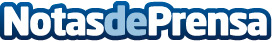 ¿Qué se debe considerar antes de contratar una empresa de reparación? por Reformas NOVOHOGAR¿Si se desea comenzar una obra de reforma del hogar y no se sabe por dónde empezar, es mejor siempre ponerse en manos de profesionales y contratar una empresa de reformas que ofrezca calidad, seguridad y buen trato. Sin embargo, para realizar esto último se necesita el conocimiento de una serie de puntos para evitar tomar la decisión equivocadaDatos de contacto:AGENCIA DE MARKETING DIGITAL  - PROFESIONALNETComunicado de prensa de la Agencia de Marketing Digital916772505Nota de prensa publicada en: https://www.notasdeprensa.es/que-se-debe-considerar-antes-de-contratar-una Categorias: Internacional Nacional Bricolaje Interiorismo Otras Industrias http://www.notasdeprensa.es